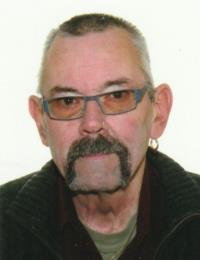 Harry CraeghsWoonplaats: Pelt
Geboren: (Achel)
Overleden: 05/11/2019 (Pelt)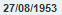 Teken het rouwregisterPlaats een bloemStuur bloemen via TopbloemenBekijk het krantenberichtNa een kortstondige ziekte, hebben wij afscheid moeten nemen vande heerHarry Craeghsechtgenoot van mevrouw José Creemersbestuurslid en scheidsrechter bij petanque-club Pelter PCAchel, 27 augustus 1953 Pelt, 5 november 2019Dit melden u:José Creemers zijn echtgenoteBjorn en Joyce Craeghs-van de VenDjayden Kelsey zijn kinderen en kleinkinderenU kan Harry een laatste groet brengen bij Vanhove Uitvaartzorg, Brogelerweg 24, 3950 Bocholt op vrijdag 8 november 2019 van 19.00 tot 20.00 uur.De afscheidsplechtigheid vindt plaats in intieme kring, gevolgd door asverstrooiing op begraafplaats 'de Roosen'.Een bijzonder woord van dank aan dr. Jan Dominicus en thuisverpleegkundigen Sylvia, An en Saartje voor alle goede zorgen.Rouwadres: familie Craeghs - Creemers p/a Brogelerweg 24, 3950 Bocholt.Dit digitale bericht is de enige kennisgeving.